PRESS RELEASE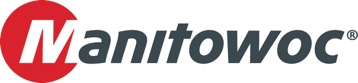 April 23rd, 2024Jörn Henselmans appointed Vice President and General Manager for Grove All-Terrain Cranes at ManitowocEffective April 12, Jörn Henselmans serves as Vice President and General Manager for Grove All-Terrain Cranes at Manitowoc Cranes, based in Wilhelmshaven, Germany.Henselmans joined Manitowoc in October 2013, holding roles with increasing responsibilities at the Company, most recently as VP Operations, Senior Director of Quality and Director of Manufacturing.Manitowoc is pleased to announce that Joern Henselmans has been appointed to Vice President and General Manager for Grove All-Terrain Cranes, effective April 12, 2024. In his new role, Henselmans is responsible for Operations, Purchasing, Engineering, New Product Development, Quality, Human Resources, and Safety at the Manitowoc facility in Wilhelmshaven, Germany. Henselmans will report to Les Middleton, Executive Vice President Americas & EU Mobile Cranes, The Manitowoc Company, Inc.“With the appointment of Joern as Vice President and General Manager for Grove All-Terrain Cranes, we are ensuring that our customers, our partners, and our employees will gain an accomplished leader. Joern brings with him an extensive knowledge of our Grove all-terrain product line, manufacturing expertise as well as related processes, combined with close relationships to Manitowoc teams. I look forward to seeing the positive impact he will no doubt deliver with his background and customer-first mindset,” commented Mr. Middleton.Most recently, Henselmans served as VP Operations, Senior Director of Quality and Director of Manufacturing at Manitowoc. He joined Manitowoc in October 2013.“I am looking forward to fulfilling my new role at Manitowoc and could not be more excited to lead an amazing team of people, that is designing and manufacturing best-in class Grove all-terrain cranes and related services to meet our customers’ needs,” said Henselmans.-END-CONTACTInsa Heim	Marketing Manager | Mobile Cranes Europe & AfricaManitowoc	T +49 4421 294 4170insa.heim@manitowoc.comABOUT THE MANITOWOC COMPANY, INC. The Manitowoc Company was founded in 1902 and has over a 120-year tradition of providing high-quality, customer-focused products and aftermarket support services to its markets. Manitowoc is one of the world's leading providers of engineered lifting solutions. Manitowoc, through its wholly owned subsidiaries, designs, manufactures, markets, distributes, and supports comprehensive product lines of mobile hydraulic cranes, lattice-boom crawler cranes, boom trucks, and tower cranes under the Aspen Equipment, Grove, Manitowoc, MGX Equipment Services, National Crane, Potain, and Shuttlelift brand names. THE MANITOWOC COMPANY, INC. One Park Plaza – 11270 West Park Place – Suite 1000 – Milwaukee, WI 53224, USA T +1 414 760 4600 www.manitowoc.com